УТВЕРЖДАЮ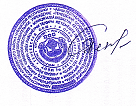 Директор МБОУ «Тенеевская ООШ»___________С.Н.Герасимова Приказ №_____ от «__» __________  2023 г.План работы школьных методических объединений (ШМО)учителей-предметников МБОУ «Тенеевская ООШ» на 2023-2024 учебный годЕдиная тема методической работы:«Совершенствование качества образования, обновление содержания и педагогической технологии в условиях реализации обновленного ФГОС»Тема работы методических объединений:«Повышение эффективности образовательного процесса через применение современных подходов к организации образовательной деятельности, непрерывное совершенствование профессионального уровня и педагогического мастерства учителя»Цель: совершенствование уровня педагогического мастерства педагогов, повышение качества профессиональной деятельности для успешной реализации обновленного ФГОС.Задачи МО:Повысить квалификацию педагогов по проблемам:переход на новые учебные стандарты (формировать ключевые компетенции обучающихся);проектировать образовательное содержание, направленное на формирование у школьников системы ключевых компетенций;произвести отбор методов, средств, приемов, технологий, соответствующих новым ФГОС;внедрить в практику работы всех учителей МО технологии, направленные на формирование компетентностей обучающихся: технологию развития критического мышления, информационно-коммуникационную технологию, игровые технологии, технологию проблемного обучения, метод проектов, метод самостоятельной работы;накопить дидактический материал, соответствующий новым ФГОС;освоить технологию создания компетентностно-ориентированных заданий;совершенствовать формы работы с одаренными учащимися и резервом;осуществлять психолого-педагогическую поддержку слабоуспевающих учащихся;Продолжить работу по совершенствованию педагогического мастерства учителей, их профессионального уровня посредством:Выступления на методических советах;Выступления на педагогических советах;Работы по теме самообразования;Творческими отчетами;Публикациями в периодической печати;Открытыми уроками на РМО;Открытыми уроками для учителей-предметников;Проведением недель по русскому языку и литературе, математике, английскому языку, биологии и химии, ОБЖ;Обучением на курсах повышения квалификации;Участием в конкурсах педагогического мастерства;Изучение и активно использование инновационных технологий в учебно- воспитательном процессе с целью развития личности учащихся, их творческих и интеллектуальных способностей, а также улучшения качества обученности.Совершенствование качества преподавания предметов путем внедрения современных образовательных технологий.Активизация работы с одарѐнными детьми и организация целенаправленной работы со слабоуспевающими учащимися через индивидуальные задания, выполнение которых основано на использовании современных технологий.Повышение уровня подготовки учащихся к ОГЭ, ГВЭ по предметам через внедрение современных образовательных технологий (проектной,исследовательской, ИКТ).Основные направления:Ожидаемые результаты работы:рост качества знаний учащихся;повышение познавательного интереса обучающихся ;овладение учителями МО системой преподавания предметов в соответствии с ФГОС;создание условий в процессе обучения для формирования у учащихся ключевых компетентностей, УУД.Основные направления деятельности работы МО:1. Повышение методического уровняРаботать над повышением профессионального, методического уровня учителей по следующему направлению:Изучить материалы по реализации ФГОС. Повысить профессиональную компетентность педагогов по реализации ФГОС в 5 - 8 классах.Изучить инновационные технологии в обучении предметов.Проводить открытые уроки, круглые столы по вопросам методики преподавания предметов.Участвовать в профессиональных конкурсах и фестивалях.Участвовать в работе педагогических советов, научно-практических конференций, районных семинаров.Использовать опыт передовых учителей.Обобщить и распространить опыт работы учителей МО.Повысить свою квалификацию, обучаясь в различных очных и дистанционных курсах по повышению квалификации учителей.2. Повышение успеваемости и качества знаний по предметуДобиваться усвоения знаний и навыков по предмету в соответствии с требованиями ФГОС.Применять современные, инновационные методы обучения.Вести целенаправленную работу по ликвидации пробелов знаний учащихся.Обращать особое внимание на мотивацию деятельности ученика на уроке.Создать комфортные условия работы для всех учащихся на уроках.Дополнительные занятия использовать для расширенного изучения отдельных вопросовПрактиковать разноуровневые контрольные работы, тесты с учетом уровня подготовленности учащихся.Вести качественную работу по подготовке учащихся к ОГЭ.3. Работа с одаренными детьмиВыявление одаренных детей по результатам творческих заданий по предмету, олимпиадам, конкурсам.Организация индивидуальных занятий с одаренными детьми, привлечение их к участию в научно-практических конференциях.Обучение учащихся работе с научной литературой, со справочниками по предметам; использованию ресурсов Интернета для получения дополнительного материала.Подготовка и участие в конкурсах, очных и заочных олимпиадах по предмету.Способствовать творческому росту ученика, создавая комфортные условия для развития его личности.4. Внеклассная работаПодготовка и проведение предметных недель.Проведение школьной олимпиадыПодготовить учащихся к участию в различных олимпиадах и конкурсах по предметам.5. Совершенствование работы учителя:Продолжить работу над пополнением кабинетов, делиться методическими находками, осуществлять помощь и поддержку не только учащимся, но и друг другу, изучать опыт коллег по работе, прислушиваться к замечаниям и советам, быть в творческом поиске оптимальных методов, приемов, средств обучения.В условиях перехода учащихся выпускного класса к новым формам итоговой аттестации, готовить детей к таким испытаниям более тщательно, в том числе и психологически.Добиваться комплексного подхода в обучении учащихся, синхронного решения образовательных и воспитательных задач с тем, чтобы каждый ученик достиг уровня обязательной подготовки, а способные ученики смогли бы получить образование более высокого качества.Повседневная работа учителя по самообразованию.Работа методического объединения направлена на формирование у учеников целостного представления о предмете, проявления интереса к предмету и развитие осознанной мотивации изучения предмета.Общими на всех ступенях обучения в школе являются следующие приоритеты:Личностно- ориентированный подход;Разноуровневый дифференцированный метод обучения;Групповые и индивидуальные формы развивающего обучения.Критерии эффективности МРКачество обученности учащихся.Количество призеров олимпиад и конкурсовОбщий уровень организации УВР;Участие в методической работе школы, муниципалитета.Мониторинг:Тематический контроль (через посещение уроков и собеседование с учителями- предметниками):а) Использование современных педагогических технологий в учебном процессе -1 четвертьб) Использование информационных технологий в учебном процессе - II четверть б) Работа учителя по теме самообразования - III четвертьДиагностика профессиональной деятельности учителя:а) Самоанализ педагогической деятельности учителя – в течение года; б) Успешность инновационной деятельности учителя - в течение года; в) Оценка результатов труда учителя по итогам года - в течение года.Работа между заседаниями МО:Целенаправленная работа с заинтересованными учащимися по предметам (отв. учителя- предметники).Организация и проведение олимпиад различного уровня, образовательных проектов и открытых уроков (отв. учителя-предметники).Подготовка учащихся и изучение материалов для проведения ГИА (отв. учителя- предметники).Организационные формы работы:Заседания методического объединения.Методическая помощь и индивидуальные консультации по вопросам преподавания предметов начальной школы, организации внеурочной деятельности.Взаимопосещение уроков педагогами.Выступления учителей предметников на МО, практико-ориентированных семинарах, педагогических советах.Посещение семинаров, вебинаров, встреч в образовательных учреждениях.Повышение квалификации педагогов на курсах.Прохождение аттестации педагогическими работниками.План работы методических объединений учителей – предметниковна 2023-2024 учебный годОрганизационно-педагогическая деятельность. Информационное обеспечение. Работа с документами.Задачи:-повышение профессиональной культуры учителя через участие в реализации методической идеи;-создание условий для повышения социально-профессионального статуса учителя.Учебно-методическая деятельность Задачи:-формирование банка данных педагогической информации (нормативно-правовая, методическая);-организация и проведение мониторинга обученности учащихся на основе научно – методического обеспечения учебных программ.Диагностическое обеспечение.Задачи:-обеспечение оптимальных условий для учащихся по усвоению обязательного минимума образования по предметам-повышение эффективности контроля уровня обученности.Повышение качества обучения Задачи:-обеспечение оптимальных условий для учащихся по усвоению обязательного минимума образования по предметам;-повышение эффективности контроля уровня обученности;-повышение качества урока.Профессиональный рост учителя Задачи:-создание условий для профессионального роста и творческой активности педагогов-выявление и распространение положительного педагогического опытаПоиск и поддержка одаренных детей Задачи:-привлечение учеников к исследовательской деятельности-усиление работы с высокомотивированными учащимися-повышение результативности олимпиадПлан подготовки и проведение предметных недельПлан работы заседаний МО учителей-предметниковМБОУ «Тенеевская ООШ»на 2023– 2024 учебный годПовышение педагогического мастерстваработа над темами самообразованияПовышение педагогического мастерстваколлективная методическая деятельностьПовышение педагогического мастерствакурсовая подготовкаПовышение педагогического мастерстваповышение квалификацииПовышение педагогического мастерствараспространение педагогического опытаПовышение педагогического мастерствааттестацияПовышение педагогического мастерстваповышение познавательного интересаРабота с учащимисяразвитие универсальных учебных действий (познавательных, регулятивных, личностных,коммуникативных)Работа с учащимисявовлечение школьников во внеурочную деятельность: интеллектуальную (предметные олимпиады, проектнаядеятельность), творческую (конкурсы, акции), спортивную (соревнования)Работа с учащимисяучастие в интеллектуальных конкурсахДиагностикаанкетирование участников образовательногопроцессаДиагностикапосещение и анализ уроков, мероприятийДиагностикапроверка документацииФГОС в учебном процессенормативно-правовое обеспечение введения иреализации ФГОСФГОС в учебном процессевнеурочная деятельность ОУФГОС в учебном процессеинформационное обеспечение введенияФГОСФГОС в учебном процессематериально-техническое обеспечениеперехода ОУ на обновленный ФГОСПреемственностьпреемственность с начальной школой№/пСодержание деятельностиСроки проведенияОтветственные1Изучение методических рекомендаций поАвгустРуководитель МОпредметам на 2023-2024 учебный год2Рассмотрение рабочих программ по предметам.Утверждение плана МО на 2023- 2024 учебный годАвгустУчителя МО Руководитель МО3Проведение школьного тура предметныхолимпиад.ОктябрьУчителя МО4Подготовка и выбор тестовых работ для входного, промежуточного и итоговогоконтроля.Сентябрь ДекабрьМайУчителя МО5Отчет об участии в школьном турепредметных олимпиад.Октябрь, ноябрьРуководитель МОУчителя МО6Отчет об участии в районном турепредметных олимпиад.Ноябрь, декабрьРуководитель МОУчителя МО78.9.Изучение методических рекомендаций и подготовка материала для прохождения ВПР по предметам.Работа по формированию и оценке функциональной грамотности по шести направлениямПодготовка проекта программ урочной и внеурочной деятельностиИзучение методических рекомендаций по предметам 1-9 классов в условиях введения обновленных ФГОС на 2023-2024 учебный годСентябрьВ течение года (ежемесячно)МайМай-ИюньУчителя МО Руководитель МО№ п/пСодержание деятельностиСроки проведенияОтветственные1.Изучение нормативных документов:ФГОС, программ учебных предметов, инструктивно- методических писем.В течение годаУчителя МО2.Изучение и систематизация методического обеспеченияучебных программ.В течение годаУчителя МО3.Подборка дидактическогообеспечения учебных программ.В течение годаУчителя МО4.Разработка рабочих программ по предметам, проектов программ обновленных ФГОС НОО, ООО.Май-ИюньУчителя МО5.Обновление планов самообразования и промежуточный анализ работы по теме самообразования. Работа смолодыми специалистами.Сентябрь-МайУчителя МО Руководитель МО6.Планирование учебнойВ течение годаУчителя МОдеятельности с учетом личностных и индивидуальных особенностейучащихся.Руководитель МО7.Организация и проведение входного, промежуточного и итогового контроля знанийучащихся.Сентябрь Декабрь МайРуководитель МО Учителя МО8.Организация работы с отстающимии одаренными учащимися.В течение годаУчителя МО9.Организация и проведениепредметных недель.Ноябрь – апрельРуководитель МОУчителя МО10.11.Изучение нормативных документов и методических рекомендаций по итоговой аттестации учащихся.Изучение нормативных документов и методических рекомендаций по проведению внешнего и внутреннего мониторинга учащихсяМарт, майВ течение годаРуководитель МО учителя МОРуководитель МО учителя МО№п/пСодержание деятельностиСрокипроведенияОтветственный1.Утверждение рабочих программ иКТП.АвгустРуководитель МО2.Организация и проведение контролявыполнения учебных программ.1 раз в четвертьРуководитель МО3.Корректирование прохожденияпрограмм по предметам.1 раз в четвертьУчителя МО4.Проведение и анализ входного (стартового) контроля знаний.СентябрьУчителя МО5.Проведение и анализ четвертных, промежуточных и итоговых контрольных работ.Анализ эффективности организации работы со слабоуспевающими учащимися.Ноябрь Январь Март МайУчителя МО6.Осуществление контроля выполнения практической частиучебной программы по предметам.Январь, МайУчителя МО7.Анализ качества обученности учащихся по предметам за 1,2, 3, 4четверти, 1 и 2 полугодие, год.1 раз в четверть (полугодие)Учителя МО8.9.Контрольное тестирование по проверке знаний учащихся 9 класса (проверка степени готовности выпускников к ГИА) анализ результатов.Проведение мониторинговфедерального, регионального, школьного уровнейАпрельВ течение годаУчителя МОРуководитель МО Учителя МО№ п/пСодержание деятельностиСроки проведенияОтветственный1.Мониторинг предметныхдостижений учащихсяВ конце каждойчетвертиРуководитель МО2.Подготовка к ОГЭ и ВПРВ течение годаУчителя МО3.Использование современных технологий на уроке (обмен опытом). Посещение учебныхзанятий с последующим анализом и самоанализом по реализациитехнологийВ течение годаУчителя МО4.Проверка тетрадей по предметам: выполнение единых требований, формы домашнего задания, выполнение практических илабораторных работНоябрь, мартРуководитель МО№ п/пСодержание деятельностиСроки проведенияОтветственный1.Составление планов самообразования ипланов работы с молодыми специалистами.сентябрьРуководитель МО2.Организация и проведение предметныхнедель.По плануУчителя МО3.Аттестация учителей.В течение годаРуководитель МО,учителя МО4.Открытые уроки.В течение года5.Освоение инновационных технологий.В течение годаУчителя МО6.Курсовая подготовка.В течение годаРуководитель МО,учителя МО7.Участие с докладами в семинарах,совещаниях и конференциях.В течение годаУчителя МО8.Участие в профессиональных конкурсахВ течение годаУчителя МО9.Публикации на сайтах, методическихжурналах.В течение годаУчителя МО10.Обобщение и распространение опытаработыВ течение годаУчителя МО№ п/пСодержание деятельностиСроки проведенияОтветственный1.Составление плана работы с одареннымидетьми и резервом.сентябрьУчителя МО2.Формирование списков высокомотивированных учащихся вкаждой предметной области.сентябрьУчителя МО3.Школьные предметные олимпиады.По графикуУчителя МО4.Участие в муниципальных предметныхолимпиадах.По графикуУчителя МО5.Индивидуальная работа с учащимися по подготовке к олимпиадам иисследовательской деятельности.В течение годаУчителя МО6.Участие в конкурсах, проектах различных направлений и уровней.В течение годаУчителя МО7.Создание в учебных кабинетах картотекиматериалов повышенного уровня сложности.В течение годаУчителя МО8.Результаты, достижения.Планирование на следующий учебный годЯнварь МайУчителя МО,руководитель МОвнеклассное мероприятиеКлассТемаДатаПредметнаянеделя (математика)5,8-9кл.«Математические олимпийские игры- 2023»06.12.2023г.-10.12.2023г.«Царица наук»6,7кл.Предметная неделя (русскийязык, литература)7-9кл«Наш великий и могучийрусский язык»15.11.2023- 19.11.2023Предметнаянеделя (география)5-9кл.««Живая планета»7.02.2024г.- 11.02.2024г.Предметнаянеделя (история)5-9кл.«Знатоки истории»4.10.2023г.- 8.10.2023г.Предметнаянеделя (английский язык)5 - 9кл.«Этот удивительный и познавательный английский»28.02.2024г. –4.03.2024г.2-4классПредметная неделя(изобразительное искусство)5-8кл.«Наполним радугой сердца»17.01.24 -21.01.24Тема заседанийЦельПрогнозируемый результатСрокиОтветствен- ныеЗаседание №1Тема: «Планирование и организация методической работы учителей-предметников ШМО на 2023- 2024 учебный год» Вопросы для обсуждения:Корректировка и утверждение методической темы и плана работы школьного МО учителей-предметников.Обсуждение нормативных, программно– методических документов. 3.Обсуждение, корректировка рабочих программ и календарно- тематического планирования попредметами внеурочной деятельности.Контроль за обеспеченностью учебниками и заготовностью кабинетов к новому учебному году.Утверждение тем по самообразованиюпедагогов.Ознакомление с базисным планом.Обсуждение готовности учащихся к ВПР.О своевременном заполнении электронных журналов.Обсудить план работы МО учителей школы на 2023– 2024 учебный год, основные направленияработы.Выработка единыхпредставлений о перспективах работы над методической темой, создания условий длявнедрения ФГОС нового поколения.АвгустЗам.директора по Руководитель ШМОУчителя - предметникиЗаседание №2 Тема: Применение инновационных технологий ввоспитательной работе. Вопросы для обсуждения:Роль классного руководителя в системе воспитания школьников в условиях реализации ФГОС.Традиционные подходыСовершенствовать формы,методы и приемы работы при проектировании современного урока.Повышение профессиональной компетентности педагогов.Повышение компетентности учителей повопросам формированияИспользование в образовательный процесс современных методов и приемов обучения.НоябрьРуководитель МОУчителя - предметникив духовно-нравственном воспитании учащихся. (Применение инновационных технологий в воспитательнойработе. (Кычикова С.О.)Современные формы работы по духовно- нравственному воспитанию в общеобразовательной организации. 5.Современные воспитательные технологии вформировании потребности веденияздорового образа жизни.6. Воспитание культуры поведения, нравственного и патриотического развития личности» 7.Обсуждение вопроса подготовки учащихся итоговому собеседованию в 9-х классах.8. Предметные недели по русскому и литературе.и развития у обучающихся положительной мотивации к учебнойдеятельностив условиях реализации ФГОС.Заседание №3Тема: Актуальные вопросы реализации системно-деятельностного подхода и проектно- исследовательскойдеятельности на уроках и во внеклассной работе в соответствии стребованиями ФГОС. Вопросы для обсуждения 1.Требования к современному уроку.Формирование УДД как условие реализации системно-деятельностного подхода в обучении школьников.2.Проектная деятельность- средство развития творческого потенциала учителя и ученика. 3.Учебно-исследовательская и проектная деятельность как одно из важнейших средств повышения мотивации иРеализация современных технологий обучения на уроке через вовлечение учителей в инновационные процессы обучения и создание условий для перехода на новые ФГОС.Внедрение новых образовательных стандартов в преподавание предметов.ЯнварьРуководитель МОУчителя - предметникиэффективности учебной деятельности.Формирование у учащихся проектно- исследовательских и коммуникативных умений».Групповая работа в старших классах. Особенности еѐ организации: методы, приѐмы, технологии.Выступления по темам самообразования.Обсуждение подготовки учащихся к ОГЭ, ВПР.Предметная неделя по биологии, географии.Заседание № 4.Тема: Введение обновленных ФГОС НОО, ООО Вопросы для обсуждения:Нормативно-правовая база введения обновленных ФГОСОбсуждение примерных программ по предметам в 1-3, 5-7  классах в условияхвведения обновленных ФГОС.Работа с материалами методическихрекомендаций введения обновленных ФГОС НОО, ООО, СОО.Подготовка аналитической справки по теме к педагогическому совету.Обсуждение списка учебников на 2024-2025 учебный год.Заседание № 5. Тема: Итоговая аттестация Вопросы для обсуждения:1.Особенности итоговой государственной аттестации в 2024учебном году. Изучение инструктивно-Повысить методическую компетентность учителей в реализации требований ФГОСРост качества знаний обучающихся; овладение учителями МО системой преподавания предметов в соответствии с новым ФГОС; создание условий в процессе обучения дляформирования у обучающихся ключевых компетентностей.Рост качества знаний обучающихся; овладение учителями МО системой преподаванияМарт,Руководитель МОДиректорУчителя предметникиметодических документов по проведению ОГЭ.Репетитор - онлайн в подготовке учащихся к государственной итоговой аттестации. Эффективные методы подготовки учащихся к ОГЭ.Практикум по вопросу заполнения бланков экзаменационных работ.Организовать и провести мероприятия в рамках школьнойконференцииЗаседание №6Тема: «Подведение итогов работы МО учителейпредметников в 2023-2024 учебном году. Планирование работы МО на 2024-2025 учебный год».Вопросы для обсуждения:Анализ работы МО учителей за 2023– 2024 учебный год.Реализация основных образовательных программ начального общего, основного общего и среднего общего образования (выполнение программ по учебным предметам в 2023-2024 уч.году).Отчет учителей по темам самообразования.Анализ ВПР, выполненных обучающимися 4-8-х классов.Задачи и планирование работы методического объединения на 2024-2025 учебный год.Методическая копилка- обзор методических находок учителейПроанализировать результаты деятельности МО, западающие проблемы и определить пути их коррекции.овладение учителями МО системой преподавания предметов в соответствии с ФГОСМайЗам. директора Руководитель МОУчителя предметники